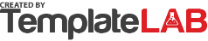 SOFTWARE TRAINING PLANSOFTWARE TRAINING PLANSOFTWARE TRAINING PLANSOFTWARE TRAINING PLANSOFTWARE TRAINING PLANSOFTWARE TRAINING PLANSOFTWARE TRAINING PLANSOFTWARE TRAINING PLANSOFTWARE TRAINING PLANSOFTWARE TRAINING PLANSOFTWARE TRAINING PLANSOFTWARE TRAINING PLANSOFTWARE TRAINING PLANSOFTWARE TRAINING PLANSOFTWARE TRAINING PLAN12Prepared for: Prepared for: Robert Green, Morgan Black, Martha WhiteRobert Green, Morgan Black, Martha WhiteRobert Green, Morgan Black, Martha WhiteRobert Green, Morgan Black, Martha WhiteRobert Green, Morgan Black, Martha White1Getting started with Microsoft PowerPointGetting started with Microsoft PowerPoint2Building PowerPoint presentation contentBuilding PowerPoint presentation content12Software training:Software training:Microsoft Power Point Microsoft Power Point Microsoft Power Point Microsoft Power Point Microsoft Power Point Understanding the PowerPoint 
The Ribbon and Backstage
Use the Design tabUnderstanding the PowerPoint 
The Ribbon and Backstage
Use the Design tabBuilding an outline
Editing slide content
Formatting inserted imagesBuilding an outline
Editing slide content
Formatting inserted imagesThis training covers a broad range of topics to help you quickly get up-and-running with PowerPoint. Learn how to create presentations with an impact. You will learn to use outlines, establish the timing of presentations, as well as add sound, animation, and video to your presentations.This training covers a broad range of topics to help you quickly get up-and-running with PowerPoint. Learn how to create presentations with an impact. You will learn to use outlines, establish the timing of presentations, as well as add sound, animation, and video to your presentations.This training covers a broad range of topics to help you quickly get up-and-running with PowerPoint. Learn how to create presentations with an impact. You will learn to use outlines, establish the timing of presentations, as well as add sound, animation, and video to your presentations.This training covers a broad range of topics to help you quickly get up-and-running with PowerPoint. Learn how to create presentations with an impact. You will learn to use outlines, establish the timing of presentations, as well as add sound, animation, and video to your presentations.This training covers a broad range of topics to help you quickly get up-and-running with PowerPoint. Learn how to create presentations with an impact. You will learn to use outlines, establish the timing of presentations, as well as add sound, animation, and video to your presentations.This training covers a broad range of topics to help you quickly get up-and-running with PowerPoint. Learn how to create presentations with an impact. You will learn to use outlines, establish the timing of presentations, as well as add sound, animation, and video to your presentations.This training covers a broad range of topics to help you quickly get up-and-running with PowerPoint. Learn how to create presentations with an impact. You will learn to use outlines, establish the timing of presentations, as well as add sound, animation, and video to your presentations.n n n n nn n n n nn n n n nn n n n nThis training covers a broad range of topics to help you quickly get up-and-running with PowerPoint. Learn how to create presentations with an impact. You will learn to use outlines, establish the timing of presentations, as well as add sound, animation, and video to your presentations.This training covers a broad range of topics to help you quickly get up-and-running with PowerPoint. Learn how to create presentations with an impact. You will learn to use outlines, establish the timing of presentations, as well as add sound, animation, and video to your presentations.This training covers a broad range of topics to help you quickly get up-and-running with PowerPoint. Learn how to create presentations with an impact. You will learn to use outlines, establish the timing of presentations, as well as add sound, animation, and video to your presentations.This training covers a broad range of topics to help you quickly get up-and-running with PowerPoint. Learn how to create presentations with an impact. You will learn to use outlines, establish the timing of presentations, as well as add sound, animation, and video to your presentations.This training covers a broad range of topics to help you quickly get up-and-running with PowerPoint. Learn how to create presentations with an impact. You will learn to use outlines, establish the timing of presentations, as well as add sound, animation, and video to your presentations.This training covers a broad range of topics to help you quickly get up-and-running with PowerPoint. Learn how to create presentations with an impact. You will learn to use outlines, establish the timing of presentations, as well as add sound, animation, and video to your presentations.This training covers a broad range of topics to help you quickly get up-and-running with PowerPoint. Learn how to create presentations with an impact. You will learn to use outlines, establish the timing of presentations, as well as add sound, animation, and video to your presentations.19/03/202408:00 - 15:0020/03/202408:00-09:30This training covers a broad range of topics to help you quickly get up-and-running with PowerPoint. Learn how to create presentations with an impact. You will learn to use outlines, establish the timing of presentations, as well as add sound, animation, and video to your presentations.This training covers a broad range of topics to help you quickly get up-and-running with PowerPoint. Learn how to create presentations with an impact. You will learn to use outlines, establish the timing of presentations, as well as add sound, animation, and video to your presentations.This training covers a broad range of topics to help you quickly get up-and-running with PowerPoint. Learn how to create presentations with an impact. You will learn to use outlines, establish the timing of presentations, as well as add sound, animation, and video to your presentations.This training covers a broad range of topics to help you quickly get up-and-running with PowerPoint. Learn how to create presentations with an impact. You will learn to use outlines, establish the timing of presentations, as well as add sound, animation, and video to your presentations.This training covers a broad range of topics to help you quickly get up-and-running with PowerPoint. Learn how to create presentations with an impact. You will learn to use outlines, establish the timing of presentations, as well as add sound, animation, and video to your presentations.This training covers a broad range of topics to help you quickly get up-and-running with PowerPoint. Learn how to create presentations with an impact. You will learn to use outlines, establish the timing of presentations, as well as add sound, animation, and video to your presentations.This training covers a broad range of topics to help you quickly get up-and-running with PowerPoint. Learn how to create presentations with an impact. You will learn to use outlines, establish the timing of presentations, as well as add sound, animation, and video to your presentations.Martin J. SimpsonMartin J. SimpsonSarah WinstonSarah WinstonThis training covers a broad range of topics to help you quickly get up-and-running with PowerPoint. Learn how to create presentations with an impact. You will learn to use outlines, establish the timing of presentations, as well as add sound, animation, and video to your presentations.This training covers a broad range of topics to help you quickly get up-and-running with PowerPoint. Learn how to create presentations with an impact. You will learn to use outlines, establish the timing of presentations, as well as add sound, animation, and video to your presentations.This training covers a broad range of topics to help you quickly get up-and-running with PowerPoint. Learn how to create presentations with an impact. You will learn to use outlines, establish the timing of presentations, as well as add sound, animation, and video to your presentations.This training covers a broad range of topics to help you quickly get up-and-running with PowerPoint. Learn how to create presentations with an impact. You will learn to use outlines, establish the timing of presentations, as well as add sound, animation, and video to your presentations.This training covers a broad range of topics to help you quickly get up-and-running with PowerPoint. Learn how to create presentations with an impact. You will learn to use outlines, establish the timing of presentations, as well as add sound, animation, and video to your presentations.This training covers a broad range of topics to help you quickly get up-and-running with PowerPoint. Learn how to create presentations with an impact. You will learn to use outlines, establish the timing of presentations, as well as add sound, animation, and video to your presentations.This training covers a broad range of topics to help you quickly get up-and-running with PowerPoint. Learn how to create presentations with an impact. You will learn to use outlines, establish the timing of presentations, as well as add sound, animation, and video to your presentations.34563Using PowerPoint's design toolsUsing PowerPoint's design tools4Designing PowerPoint presentationsDesigning PowerPoint presentations5The slide master view and PowerPoint themesThe slide master view and PowerPoint themes6Linking and embedding external dataLinking and embedding external data3456Understanding templates
Applying themes to a slide 
Customizing a themeUnderstanding templates
Applying themes to a slide 
Customizing a themeBuilding better slides
Working with text
Filling in an existing text areaBuilding better slides
Working with text
Filling in an existing text areaEditing the Slide Master
Creating custom slide layouts
Adding a custom slide layoutEditing the Slide Master
Creating custom slide layouts
Adding a custom slide layoutEmbedding an Excel worksheet
Editing embedded objects
Creating a linked objectEmbedding an Excel worksheet
Editing embedded objects
Creating a linked objectn n n n nn n n n nn n n n nn n n n nn n n n nn n n n nn n n n nn n n n n20/03/202411:00-14:0021/03/202408:00 - 10:0021/03/202410:00 - 12:0021/03/202413:00 - 15:00Peter HorsePeter HorseMartin J. SimpsonMartin J. SimpsonSarah WinstonSarah WinstonGordon PresleyGordon Presley789107Adding multimedia to presentationAdding multimedia to presentation8Delivering PowerPoint presentationsDelivering PowerPoint presentations9Creating custom slide shows & deliveryCreating custom slide shows & delivery10Delivering PowerPoint presentations onlineDelivering PowerPoint presentations online78910Creating a crossfade effect
Creating complex scenes
Enriching slides with soundsCreating a crossfade effect
Creating complex scenes
Enriching slides with soundsPreparing for presentation
Setting up the slide show
Controlling your presentationPreparing for presentation
Setting up the slide show
Controlling your presentationUsing speaker notes
Formatting and printing notes 
Designing a printed handoutUsing speaker notes
Formatting and printing notes 
Designing a printed handoutDelivering presentation online
Slide show on a web page
Presentation tipsDelivering presentation online
Slide show on a web page
Presentation tipsn n n n nn n n n nn n n n nn n n n nn n n n nn n n n nn n n n nn n n n n22/03/202408:00 - 10:0022/03/202412:00 - 15:0023/03/202308:00 - 09:0023/03/202310:00 - 12:00Sarah WinstonSarah WinstonWesley JamesWesley JamesMartin J. SimpsonMartin J. SimpsonPeter HorsePeter Horse © TemplateLab.com  © TemplateLab.com  © TemplateLab.com 